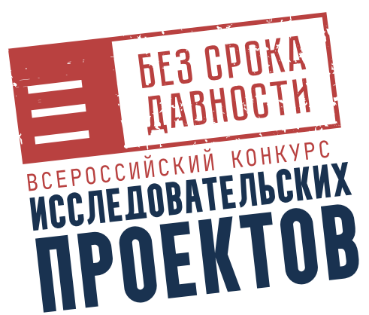 Лист экспертной оценки исследовательского проекта участника Всероссийского конкурса исследовательских проектов «Без срока давности» на региональном этапеФ.И.О. руководителя (полностью) Ф.И.О. участников (полностью), класс (курс), (на) котором обучаются участникиПолное наименование образовательной организацииТематическое направлениеНазвание исследовательского проектаЧлен Жюри__________________/___________________________________/подпись                                               расшифровка подписиПредседатель Жюри__________/____________________________________/           подпись                                    расшифровка подписиКоординатор__________________/__________________________________/подпись                                               расшифровка подписи№ п/пКритерийБаллы (от 0 до 3)Баллы (от 0 до 3)Баллы (от 0 до 3)№ п/пКритерийЧлен жюри 1Член жюри 2Член жюри 3соответствие техническим требованиям к конкурсным материаламсоответствие выбранному тематическому направлению Конкурсадоказательность исследованияграмотность и научно-популярный стиль изложениянаглядность процесса и доступная форма представления результатов проектной работыИтог:Итог:Общий балл:Общий балл:Комментарий (факультативно):Комментарий (факультативно):Комментарий (факультативно):Комментарий (факультативно):Комментарий (факультативно):